LIVESTOCK PRODUCTION V(POULTRY)	This topic entails the following:Identification of parts of an egg.Selection of eggs for incubationIdentification of suitable sources for chicks.Descriptions of broodinessDescription of condition for incubationDescription of rearing systems Categories of poultry feds according to age-of birdsStating causes of stress and vices in poultry and control measures.Marketing of eggs and poultry meat.Selection, sorting and grading of eggs.	The following relevant questions and their answers in this topic will greatly motivate and help the 	user to comprehend and understand the required concepts and practices.1. 	A deep little poultry house measures 9mx3m. Suppose the amount of space allowed for one       	bird is 0.27m2.Calculate the number of birds that can be kept comfortably in the house. Show       	your working 											 2.	Give two functions of isthmus in female bird 						 3. 	Give four features of a good laying nest 							4. 	State four qualities of marketable eggs							5. 	Study the diagram showing the behaviour of chicks in a brooder and answer the questions that follow:-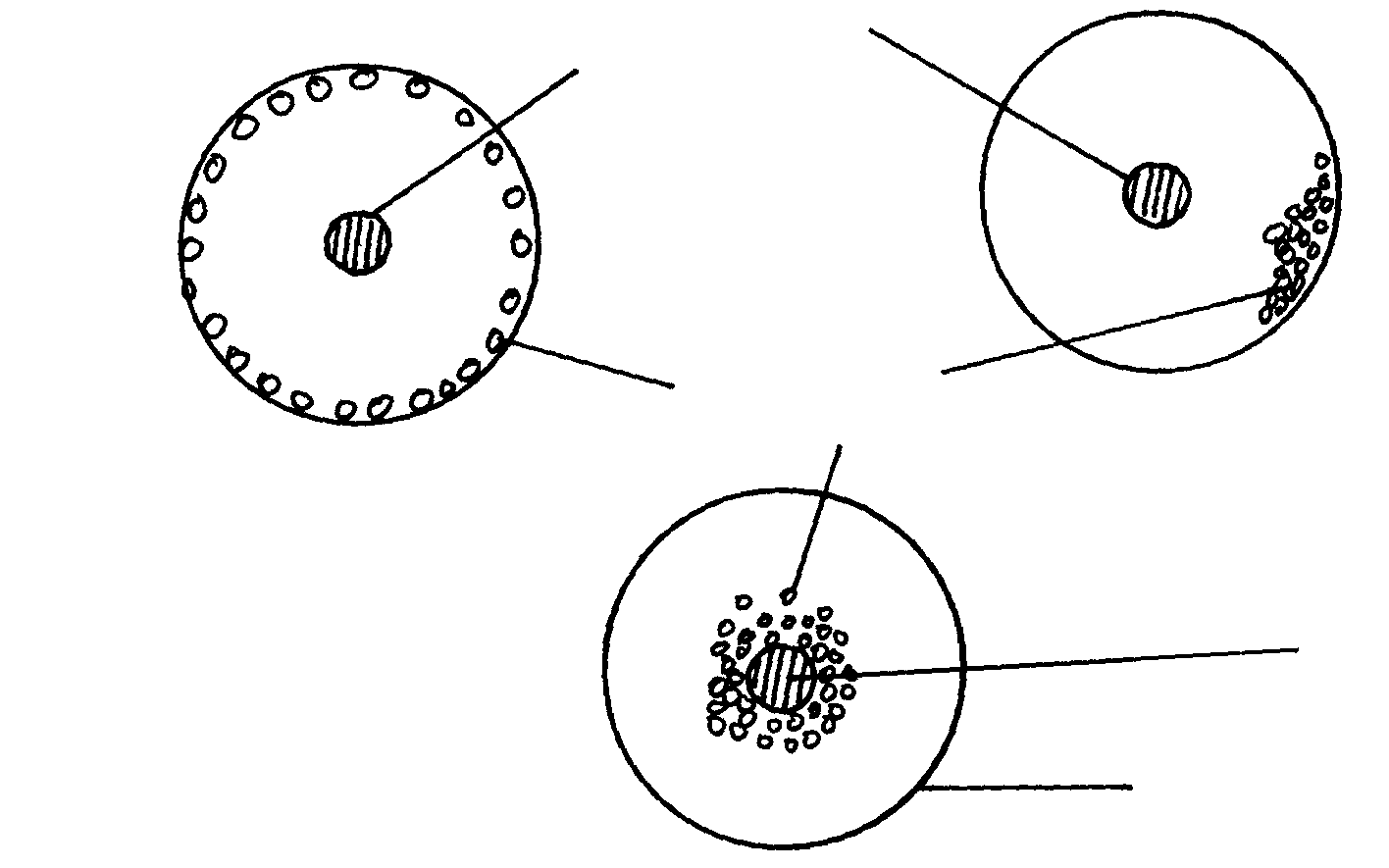  	(a) State the behaviour of chicks in A, B and C							  	(b) Explain why the brooder guard is rounded as shown in the diagram				6. 	Mention six characteristics of an egg selected for incubation				7. 	Describe the management of layers in deep litter system					8. 	State four reasons for egg breaking and drinking by layers in a deep litter rearing system  9. 	Below are diagram showing condition of eggs seven days after incubation study them and answer     	 the questions  											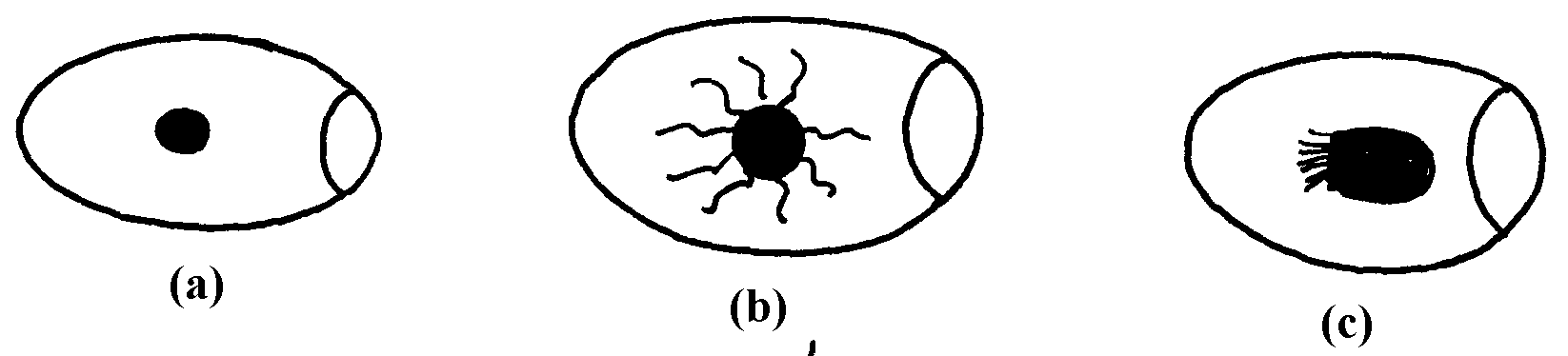     	a) Identify the conditions of eggs   	b) Identify the egg which suitable for incubation and give a reasons for your answer                          	c) Name the practice which used to determine the state of eggs above                                                   10. 	The diagram U below illustrates an activity carried by a poultry farmer keeping layers. Study the       	diagram carefully and answer the questions that follow					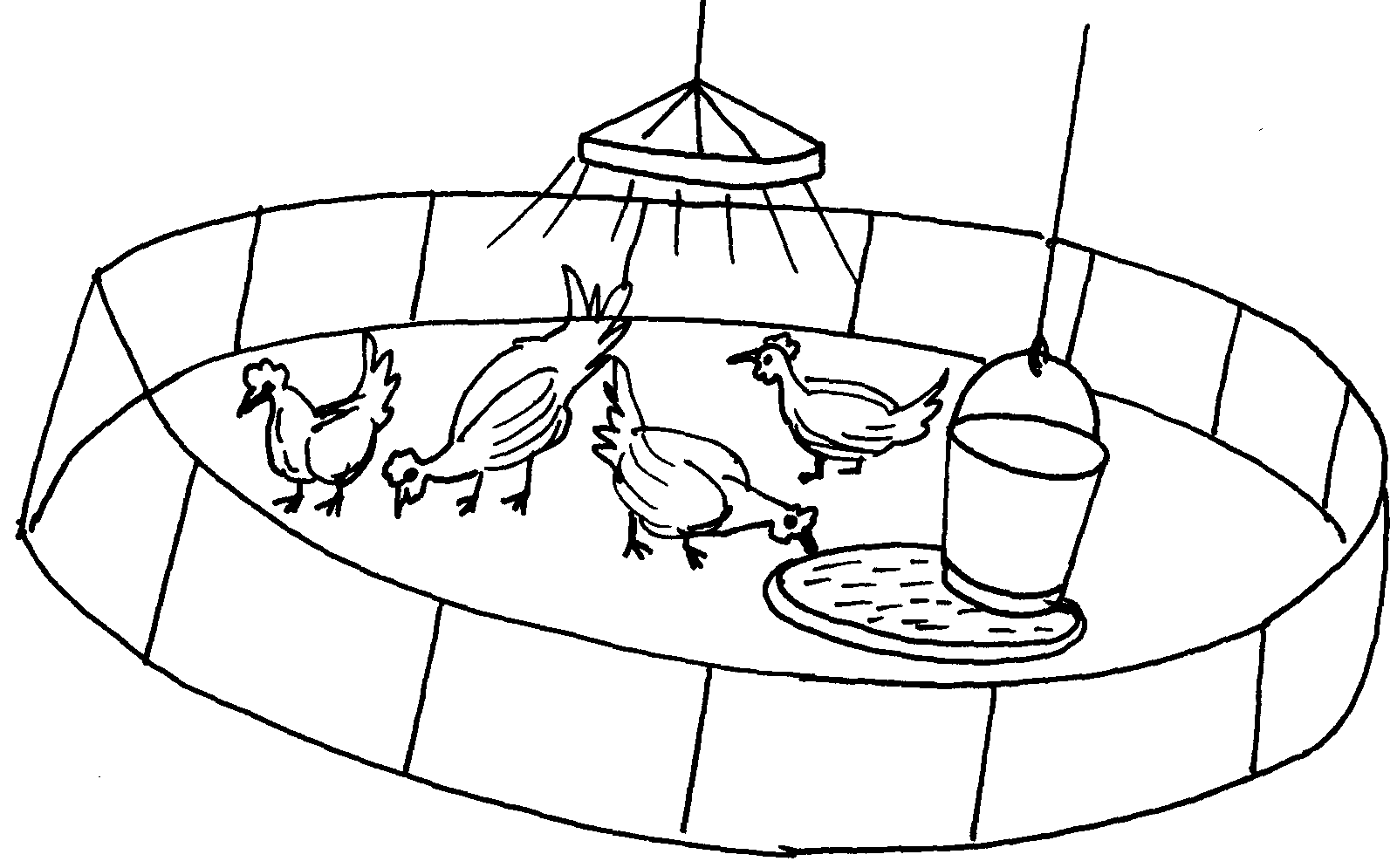  	a) Identify the activity carried out using the set up illustrated in diagram U                                        b) List down four preparations that should be carried out structure U before arrival of    day old chicks                                                                                                                                             c) List down one behaviouristic activity which would indicate that the chicks are under stress            11. 	Give two reasons for using litter in a poultry house						12. 	Give two reasons why it is important to castrate animals when they are still young		13. 	(a) Give two reasons why dehorning is carried out in farm animals				   	(b) State four methods of dehorning livestock						14. 	State four abnormalities of eggs that can be detected during egg candling.		 	15. 	Describe the management of day old chicks in a deep litter system from preparation of brooder up      	to eight (8)weeks old 										 16. 	a) Describe the management practices of a gilt from weaning to the time of furrowing		     	 b) State five factors to consider in selecting a gilt for breeding stock. 			17. 	Study the diagram of an egg be1ow and answer the questions that fol1ow:			 	i) Name the parts labeled N, O and P							               	ii) State the functions of the parts M and L							    	 iii) Why should the egg be turned during incubation18. 	State three reactions of chicks in a brooder which has higher temperature than normal.	 19. 	Give three types of bedding material a poultry farmer may use in deep litter rearing of layers	 20. 	Give two properties of good eggs for incubation 						LIVESTOCK PRODUCTION V(POULTRY)1. 	One bird occupies 0.27m2										Area available 9m x 3m= 27m2	1 bird        0.27m2	      ?          27m2		= 27m2    = 100 birds        1x2=2mis                           0.27m2 2.	Functions of isthmus.										- Shell membranes formed/ determines shape of egg;	- Water mineral salts and vitamins added;	3.	Features of a laying nest.Dimly lit; dark;Spacious / large enough to accommodate bird comfortably;Dry clean beddings;Have lockable doors;Kept in secluded parts of the house;Have slanting roofs to prevent birds from perching on;Have an appropriate height from floor;	4.	Qualities of marketable eggs.									Smooth texture;Right shape, colour, size and weight;Right shell hardness;Clean and fresh;	5.  	(a)           A - Too high temperature           		B- draught C chilliness from left side           		C – Inadequate heat supply /low temperatures 	( ½ x 3 = 1 ½ mk)  	(b) Explain why the brooder guard is rounded as shown in the diagram			To avoid overcrowding in the corners which can lead the suffocation and death6. 	- Fertilized											- Medium size (55-60gm)- oval shaped- free form abnormalities e.g. double yolk/ blood spots- Be freshly collected (not more than 1 week)- Have smooth shells- Be free from cracks in the shells- Be clean7.	 Adequate space										- Litter to be kept dry and free form dust- Turn the liter frequently- Perches and rosters should be adequate and well spaced- Adequate waterers- Well distributed waterers-  Provide clean and adequate water- equipment to be kept clean- Replenish soft litter in the nest - ensure the nest is dark- Collect eggs regularly- Feed the birds well- Supply gut to assist in digestion- Keep the birds busy by hanging greens- Curl the birds and pool layers- De-beak birds to prevent cannibalism- Vaccinate birds regularly- Check birds for disease symptoms- control parasites- Avoid stress factors- Discourage broodiness- Maintain and repair the houses- Provide enough fed troughs- Keep proper records- Dispose off dead birds8. 	four reasons for egg breaking and drinking by layers in a deep litter rearing System		Bright light in the laying boxes/over corroding/few laying boxesPoor feeding without mineral rich feedsUndebeaked birdsIrregular egg collection9. 	    a)   	 a-infertile (clear)        	b-fertile egg        	c-damage yolkb) Identify the egg which suitable for incubation and give a reasons for your answer                               Egg b-it is fertile and will develop into a chickc) Name the practice which used to determine the state of eggs above                                                         Candling 10. 	a) Brooding of chicks (1x1=1mk)b) four preparations that should be carried out structure U before arrival of day old chicks                                                                                                                                             cleaning the house and brooder with disinfectantdusting with chemical to kill etoparasitesplacing  the polythene  paper on  fresh  and clean saw  dustfixing  and setting of sources of heat  and  lightFixing the feed and water troughs and putting fresh feed and water.c) List   down one behaviouristic activity which would indicate that the chicks are under stress                Moving away or close to the heat sourceFightingCannibalism11. 	- Litter gives comfort and warmth to the birds							- Helps in drying dropping	- keeps birds bust12. 	Reasons for castrating animals when young						Less painQuick healing-    Little loss of blood	13.	a) Reasons for dehorning farm animals							Reduce space occupied by animalMaking handling easierTo reduce destruction of farm structuresTo make them To reduce risk, injury to farmer and other animals				2x ½ = 1 markb) Methods of dehorning livestockUse of caustic potash stick (Potassium hydroxide)Use of dehorning ironUse of dehorning saw or wireUse of rubber ring and elastrator-     Use of dehorning collation14. 	four abnormalities of eggs that can be detected during egg candling. (2mk)	Absence of yolk.Double / triple yolk.Air space in wrong position.Excessively large air space.Cracks on egg shell.Blood / meat spots.Deformed / broken yolk.15. 	The management of day old chicks in a deep litter system from preparation 	     	of brooder up to eight (8)weeks old (20mks) ensure  brooder is  working  well 2-3days  before  arrival  of  chicksprovide  brooded  with  litter  for  warmth and  moisture  absorptionprovide  heat  sourceput  wire gauze around  the  heat sourcemake holes on the  brooder to provide fresh  airprovide dim light to prevent  cannibalismcover  litter with  polythene  sheet  or  newspaper  and place feeds on them to discourage  chicks  from  eating littercheck the temperature at  above 15cm above  the  floor to  ensure  that  the temperature  is  appropriatefrom 4th -6th week withdraw the  heat source graduallyfeed  chicks  on chicks mashprovide  plenty of  clean water vaccinate against  Newcastle disease  after 2-3  weekskeep proper recordsdust  birds  with  insecticide  to control external parasitesat 6 weeks  introduce growers  mashisolate sick birds  from  healthy ewesremove  and treat sick birdsclean  and  disinfect the  houseprovide  greensremove dead  chicks from the  houseprovide  foot bath with disinfectants  16. 	(a)- Piglets are weaned at the age of 8 weeks and feet on sow and weaner meal.	- Deworming should be done to control internal parasites.	- Vaccinate to control diseases e.g African swine Fever.	- Spray to control external parasites	- Identification is done by ear notching	- Take it to pork when it shows signs of being heat	-Trim over grown hooves.	- Gestation period is 4 months	- Prepare furrowing pen by disinfecting the walls	- Sow brought to furrowing pen 3 days to.	(b) -Age	-Mothering ability be good	-Physical fitness	-Health of gut	-Body confirmation	-Temperament of behaviour	-Adaptability	-prolificacy17. 	 (i) M- Chalaza		L- Space	     N- Yolk			O- Inner shell membrane	P- Shell		(ii) M- Hold the yolk in position at centre of the egg.	    L- Air trappd in this space used by developing embryo	(iii) – To avoid germinal disc sticking on the egg shell18. 	- Move away from the source of heat to the periphery19. 	-saw dust	Wood shavings	Crushed maize cobs	Coffee husks	Rice husks												20.Be fertilizedShould be medium in size i.e 50-65 gm in weightHave smooth shellsBe oval in shapeBe free of any cracks in shellsBe clean to ensure that pores are cleanNot have any fresh i.e collected withine one weekShould be fresh i.e collected within one week